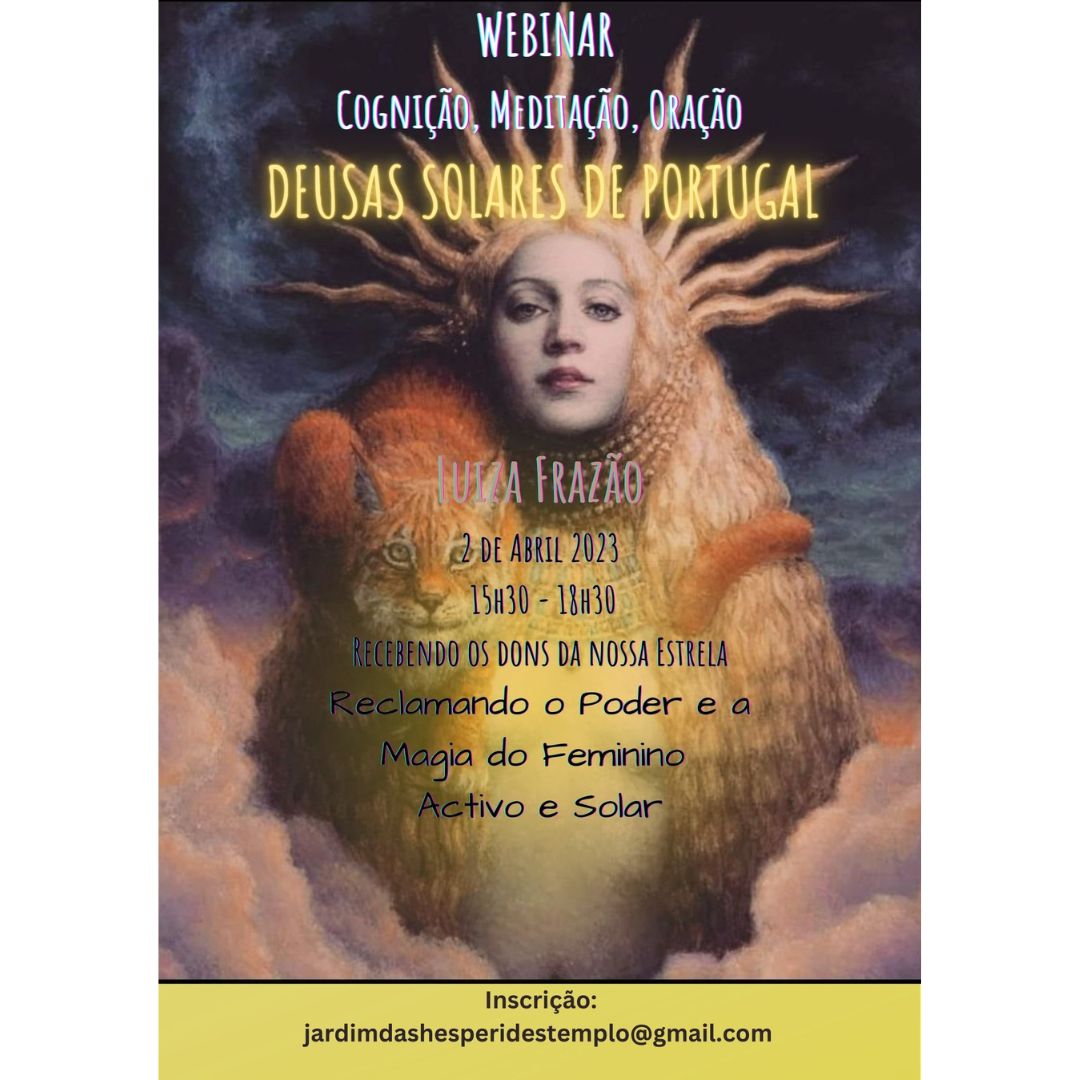 NOME________________________________________________________________________EMAIL________________________________________________________________________TELEMÓVEL___________________________________________________________________Pagamento: A inscrição é considerada válida após comprovativo do pagamento de 20€ - IBAN PT50 0035 0696 00010595600 68Maria Luiza Oliveira FrazãoMBway 96 854 84 88jardimdashesperidestemplo@gmail.com